様式第１号質　問　票年　　月　　日伊予市長　武　智　　典　様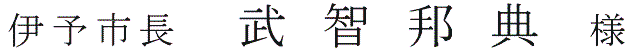 伊予市移住定住支援業務のプロポーザルに関し、実施要領６に基づき次のとおり質問します。住所又は所在地：　　　　 　　　　　　　　　　　　法人名称（法人の場合）：　　　　　　　　　　　　 氏名又は代表者名：　　 　　　　　　　　　　　　　※記入欄が不足する場合は追加してください。提出日時：令和４年１月３１日（月）１７時までe-mail：miraidukuri@city.iyo.lg.jp【連絡先】担当部署名：　　　　　　　　　　　　　　　　　　　役　　　職：　　　　　　　　　　　　　　　　　　　氏名又は担当者名：　　　　　　　　　　　　　　　　電話番号：　　　　　　　　  　　　　　　　　　　　電子メール：　　　　　　　　　　　　　　　　　　　事　業　名事　業　名伊予市移住定住支援業務No質問項目質問の詳細（簡潔にまとめて記載してください）１２３